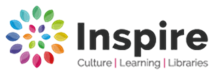 Mobile Library visits for 2024 Any enquires please contact: Ask Inspire 01623 677 200 or Email: worksop.library@inspireculture.org.ukWebsite inspireculture.org.ukDay: ThursdayDay: ThursdayMobile: North Mobile: North Route:8 Welbeck - Holbeck Woodhouse – Norton – Cuckney  - Warsop ValeRoute:8 Welbeck - Holbeck Woodhouse – Norton – Cuckney  - Warsop ValeRoute:8 Welbeck - Holbeck Woodhouse – Norton – Cuckney  - Warsop ValeJan 4th   Feb 1st    Feb 1st    Feb 29th   Feb 29th   March 28th     Apr 25th May 23rd  June 20th June 20th July 18th  July 18th  Aug 15th Sept 12th Oct 10th   Nov 7th   Nov 7th   Dec 5th Dec 5th Jan 2nd   2025Stop No.LocationStop Name Arrive Depart12WelbeckThe Winnings9.4510.453Holbeck Woodhouse10.5011.2045NortonVillage notice board / Play park11.4512.156Norton12.2012.407CuckneyRiverside Close13.4014.208910Warsop ValeGreenshank Road14.3014.45